Краткосрочный план  №82Ход урока  ФО: «Комплимент», «Аплодисменты», «Смайлики», «Комментарии», «Сигналы рукой», «Оценочный лист», «Ладонь - кулак», «Таблица ЗХУ», «Две звезды, одно пожеланиеРаздел:11.3В Показательная и логарифмическаяфункции11.3В Показательная и логарифмическаяфункцииФ.И.О. педагогаФазылова Т.М.Фазылова Т.М.Дата:Количество присутствующих:Количество отсутствующих:Класс:       11Предмет: Алгебра и начала анализаПредмет: Алгебра и начала анализаТема урока: Логарифмическая функция , ее свойства и график Логарифмическая функция , ее свойства и графикЦели обучения в соответствии с учебной программой:11.4.1.18. Знать определение логарифмической функции и строить ее график11.4.1.18. Знать определение логарифмической функции и строить ее графикЦели урокаУчащиеся смогутУчащиеся смогутЭтап урока/ времяДействия педагогаДействия ученикаОценивание Ресурсы Начало урока/2 мин/3мин/Орг. моментПсихологический настройЦель: создать благоприятный психологический настрой на работу, комфортную обстановку на уроке; мотивировать учащихся к учебной деятельности; Учитель приветствует учащихся, проверяет их готовность к уроку. Приветствует учеников. Для создания психологической атмосферы проводит игру «Рисунока на спине». Бумага А4МаркерНачало урока/2 мин/3мин/Проверка домашнего задания С помощью  метода «Таксономия Блума» проверяет домашнюю работу.расскажите о функции y= 2x (чтение графика функции - -если точка (x;y) принадлежит графику функции y=f(x), то какие координаты имеет точка, принадлежащая графику взаимно обратной функции-в координатной плоскости изображен график некоторой функции y=g(x). Как построить график функции взаимно обратной данной (слайд5)-решите уравнения 2x=5; ax=b (вспоминают определение логарифма)Проверка домашнего задания и готовности учеников к урокуВерно - неверноСлайды3 минПовторение. 1.Сформулируйте определение функции. 2. Назовите функции, заданные формулами и соответствующие им графики.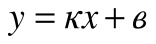 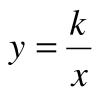 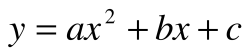 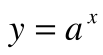 Ученик отвечает: Функция - это зависимость между двумя множествами, при котором каждому элементу из одного множества ставится в соответствии с некоторым правилом, законом единственный элемент из другого множества. Ученики  рассказывают, что является графиком соответствующей функции. Похвала учителяпрезентацияСередина урока      /2 мин/5/мин//4 мин/3/мин/6мин4мин3минАктуализация знанийЦель: Актуализация опорных знаний и способов действий. Определяет уровень понимание целей урока и ожидаемых результатов ученикамиФОСигнальные картыСередина урока      /2 мин/5/мин//4 мин/3/мин/6мин4мин3минПостановка цели и задач урока.Цель: Обеспечение мотивации  учения детьми, принятие ими  тему и целей урокаУчащиеся записывают дату и тему урока в тетрадь, устно определяют цели урока.Середина урока      /2 мин/5/мин//4 мин/3/мин/6мин4мин3мин Изучение нового материала: Логарифмическая функция , ее свойства и графикФункцию, заданную формулой y=logax, называют логарифмической функцией с основанием a.(a>0,a≠1)Основные свойства логарифмической функции:1. Область определения логарифмической функции - множество всех положительных чисел.D(f)=(0;+∞);2. Множество значений логарифмической функции - множество R всех действительных чисел.E(f)=(−∞;+∞);3. Логарифмическая функция на всей области определения возрастает при a>1 или убывает при 0<a<1.Подготовка к восприятию новых знанийРисуют графики логарифмической функции.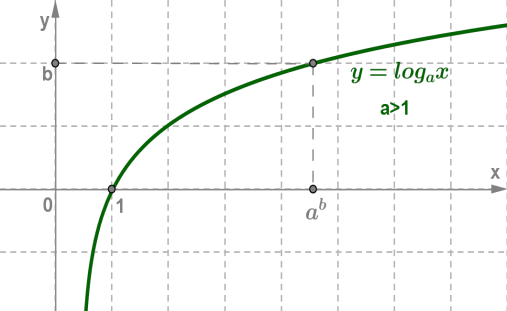 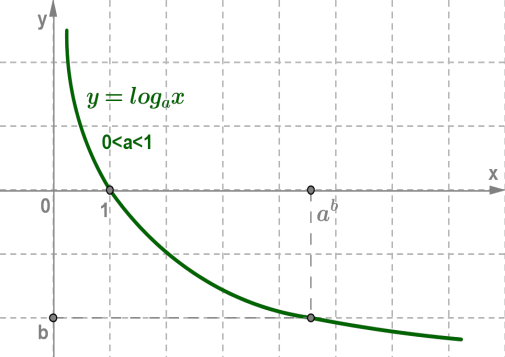 СлайдыучебникСередина урока      /2 мин/5/мин//4 мин/3/мин/6мин4мин3минПроверка понимания https://www.youtube.com/watch?v=6YjsFYcPusc Задание 1.Критерии оценивания:Учащийся:Находит область определения логарифмической функции;Верно находит точку пересечения с осями координат;. youtubСередина урока      /2 мин/5/мин//4 мин/3/мин/6мин4мин3минФизминутка Физминутка Физминутка Физминутка Середина урока      /2 мин/5/мин//4 мин/3/мин/6мин4мин3минСередина урока      /2 мин/5/мин//4 мин/3/мин/6мин4мин3минСередина урока      /2 мин/5/мин//4 мин/3/мин/6мин4мин3минЗакрепление изученного материалаПример:1. y=log2x, основание 2>1Пример:2. y=log13x основание 0<13<1Задание на закрепление: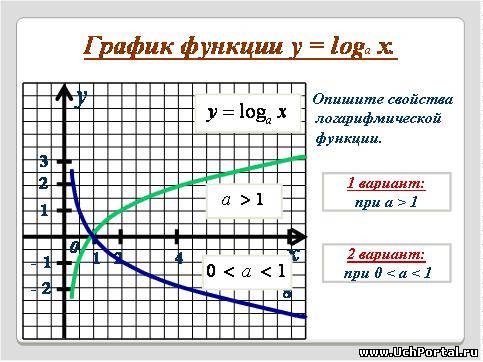  Задание 2Укажите рисунок на котором изображен график  функции.Отвечают на вопросы учителяВыполняют задан ия .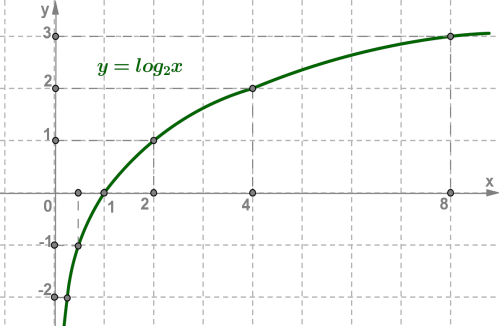 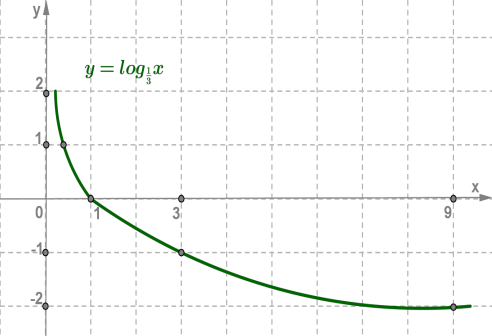 Критерии оценивания:Учащийся:Знает свойства логарифмической функции;Различает особенности графика логарифмической функции;Обращает внимание на особое условие логарифмической функциисловесная оценка учителяДидактиче ский материал учебникСлайд7Слайд Конец урока/3 мин/2 минПодведение итогов, рефлексияЦель: оценить результаты собственной деятельности Проводит рефлексию.- Понравился ли вам урок?- Что было трудным для вас?- Что вам больше понравилось?Учащиеся анализируют свою работу, выражают вслух свои впечатления Само и взаимо оцениваниеКонец урока/3 мин/2 минДомашнее заданиеЗаписывают домашнее задание  в дневниках.дневник